12th MUNΣτις  13/14/15   Μαρτίου του 2014 πραγματοποιήθηκε το 12ο Μοντέλο Ηνωμένων Εθνών (Μ.U.N.).  Η εκδήλωση διοργανώθηκε από το Αριστοτέλειο κολλέγιο  σε συνεργασία με τον εκδοτικό οίκο  Εxpress Publishing και φιλοξενήθηκε στις εγκαταστάσεις του Αριστοτελείου Κολλεγίου και στο αμφιθέατρο του εκκλησιαστικού ιδρύματος Άγιος Γρηγόριος ο Παλαμάς ( Διακονία) Το σχολείο μας, για ακόμη μια χρονιά, πήρε μέρος στην διοργάνωση  με 8 μαθητές,  που εκπροσώπησαν την Ιταλία, και  με υπεύθυνη καθηγήτρια την κ. Κυριαζίδου Ειρήνη. Κάθε μαθητής ήταν μέλος μιας ξεχωριστής επιτροπής:Οι συμμετέχοντες αποκόμισαν  από την εκδήλωση τις καλύτερες εντυπώσεις.Αξίζει λοιπόν να διαβάσετε τι έγραψαν οι ίδιοι για αυτή τους τη συμμετοχή:It was an unforgettable experience. I am eager to be there again. I fully recommend it to you!George Kokkinos This experience was really exciting. I would go again next year. I met a lot of people there.Andrew KonstantakisIt was really great, I’ve learned a lot about my committee’s subject and I met new people as well.Stratos DrakoudisActing as politicians was a unique and wonderful experience. I met a great deal of people there and the girls were captivating and extremely attractive. I would recommend it without a second thought, mostly to boys.John BalikoglouI feel gratitude for having the chance and competing in such an amazing simulation. It helped me understand how the world wide political affairs are solved and helped me understand how the worldwide community works. It is an amazing experience like no other. We also met a lot of interesting people with unique personalities. Jim FragopoulosI will never forget my wonderful experience at the MUN competition. I practiced my English and learned how to be a diplomat and I met a great deal of people. I would like to participate to this majestic competition again next year.Konstantinos BallisIt was a wonderful experience for us to escape the daily routine and learn by cooperating with others on crucial things about the world despite all the obstacles. It is really worth taking part in.Ifigenia PolyzouThis experience was certainly one of the best I’ve had in my life. Apart from discussing about crucial things and trying to find resolutions to important issues that concern  the whole world, I got the chance to meet incredible people.Stella Matsouka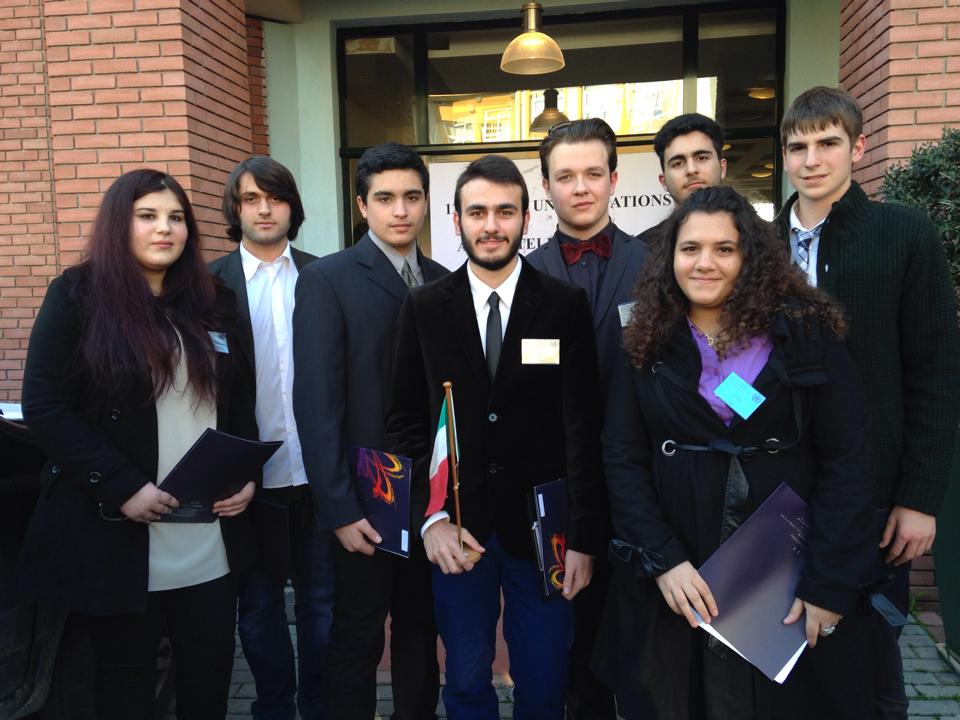 BalikoglouJohnDisarmament and International Security Committee (DISEC)Preventing trafficking in gunsFragopoulos  DimitrisSpecial Political & Decolonization (SPECPOL)The question of peacekeeping operations in the 21st CenturyPolyzou IfigeneiaLegal Combating transnational and transborder crimeKonstantakisAndrewSocial Humanitarian & Cultural (SOCHUM)The right to religion and religious manifestationMatsoukaStellaHuman Rights Council (UNHRC)Children and Woman labour abuse: Ways to prevent further escalationDrakopoulos StratosWorld Health Organisation (WHO)Measures to prevent illicit drug traffickingBallisGeorgeUnited Nation Education Scientifin & Cultural Organisation (UNESCO)

The question of cloningKokkinosGeorgeEconomic & Social (ECOSOC)Green Economy policies as a factor for the financial growth